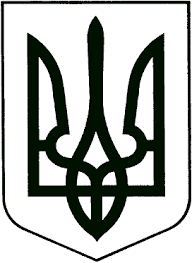 ЗВЯГЕЛЬСЬКА МІСЬКА РАДАРІШЕННЯтридцять сьома сесія						        восьмого скликання02.08.2023		                                                                      № 945Про      нагородження       відзнакою Звягельської міської територіальної громади орден „Звягельська доблесть“           Керуючись статтею 25 Закону України „Про місцеве самоврядування в Україні“, враховуючи рішення міської ради від 20.10.2022 № 652 „Про встановлення відзнаки Звягельської міської територіальної громади „Звягельська доблесть“, враховуючи рішення комісії з питань нагородження відзнаками Звягельської міської територіальної громади (протокол № 2            від 01.08.2023),  міська радаВИРІШИЛА:       1. За виявлені мужність і відвагу при захисті Вітчизни, державного суверенітету та територіальної цілісності України нагородити відзнакою Звягельської міської територіальної громади орден „Звягельська доблесть:      1.1. БОБРА Сергія Леонідовича.      1.2. ТРЕГУБЕНКА Дмитра Олексійовича.      1.3. ДЕРКАЧА Василя Руслановича.      1.4. БОРИСЮКА Вадима Руслановича.      1.5. ЦИФРУ Дмитра Євгеновича.      1.6. ТКАЧУКА Валерія Петровича.      1.7. ШПІНЬ Олександра Леонідовича.      1.8. СЕМЕНЦЯ Івана Вікторовича.      1.9. ПАРФЕНЮКА Іллю Сергійовича.      1.10. КОЦЮБУ Володимира Миколайовича.      1.11. ЛОЗОВЕНКА Андрія Федоровича.      1.12. ЛЕТУШЕВА Миколу Федоровича.      1.13. ТИХОНЬКА Владислава Олександровича.      1.14. ЛИТВИНЧУКА Мирослава Васильовича.      1.15. ЧАПЕЛЬСЬКОГО Юрія Миколайовича.      1.16. ЛОПАТЮКА Анатолія Васильовича.      1.17. МИХАЙЛЕНКО Тетяну Анатоліївну.      1.18. НІКОНЕНКА Сергія Миколайовича.      1.19. ТКАЧЕНКА Олега Івановича.      1.20. ЧЕРНОЛУЦЬКОГО Ігоря Михайловича.      1.21. ХОМЕНКА Максима Руслановича.      1.22. ЖУКА Сергія Олександровича.      1.23. ГУЗЕНКА Максима Петровича.      1.24. АЛІКІНА Олександра Миколайовича.      1.25. ДАНІЛІНУ Аллу Вікторівну.      1.26. КОВАЛЬКОВСЬКОГО Євгенія Володимировича.      1.27. ОМЕЛЯНЧУКА Сергія Сергійовича.      1.28. ШУГАЙ Миколу Петровича.      1.29. БОНДАРУКА Андрія Дем’яновича.      1.30. КУРКАЧА Олександра Анатолійовича.  2. Начальнику відділу кадрів міської ради Колесник Ж.О. забезпечити оформлення  орденської книжки та урочисте вручення нагороди.       3. Контроль за виконанням цього рішення покласти на секретаря міської ради Гвозденко О.В. та керуючого справами виконавчого комітету міської ради Долю О.П.Міський голова							       Микола БОРОВЕЦЬ